Publicado en Bilbao el 18/09/2020 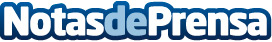 Adecco busca 90 personas para el nuevo almacén de BRICOMART en GaldakaoLos perfiles más demandados son los de vendedores, recepcionistas y cajeros. La incorporación al puesto de trabajo será a lo largo de los próximos meses de enero y febrero, aunque el proceso de selección arranca yaDatos de contacto:Adecco+34914115868Nota de prensa publicada en: https://www.notasdeprensa.es/adecco-busca-90-personas-para-el-nuevo-almacen Categorias: País Vasco Recursos humanos Consumo Construcción y Materiales http://www.notasdeprensa.es